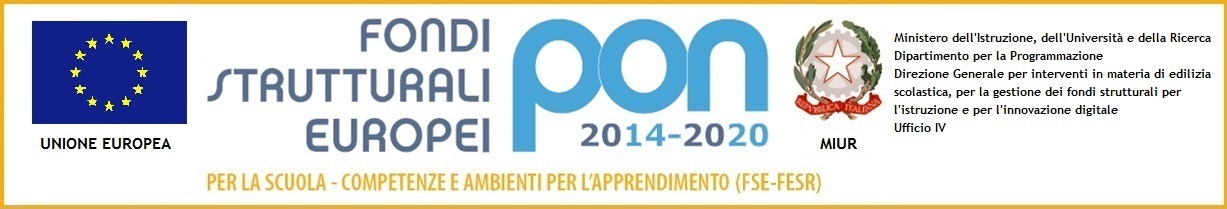 Ministero dell’Istruzione Istituto Comprensivo “G. Marconi” di Casalmaggiore Via De Gasperi, 4 – 26041 Casalmaggiore C.F. 81002130193 Tel. 0375285611 Fax 0375285697 e-mail: cric816008@istruzione.it e-mail certificata: cric816008@pec.istruzione.itsito: http://www.icmarconicasalmaggiore.edu.itALLEGATO 2 Al dirigente scolastico___________________OGGETTO: Richiesta di autorizzazione all’accesso/intervento al plesso di personale esterno alla scuola in orario scolastico.Il sottoscritto in qualità di (es. Psicologo Analista del Comportamento	etc.)	iscritto all’Albo, individuato dai genitori di un alunno frequentante la classe	già autorizzati dall’istituto ad attivare, con costi a proprio carico, un intervento specialistico individualizzatoCHIEDEdi essere autorizzato ad accedere ai locali del plesso _	 nei giorni _____________ alle ore _________ per svolgere   un intervento in qualità di Psicologo Analista del Comportamento per intervento educativo individualizzato di osservazione / supporto / collaborazione per individuare strategie condivise con gli insegnanti per incrementare l’attenzione e la collaborazione nelle attività scolastiche e fornire gli strumenti adatti ad incrementare e migliorare le interazioni dell’alunno con i compagni.Durante le attività di osservazione potranno essere eventualmente raccolti anche dati personali di docenti ed alunni (essenzialmente nome e cognome) strettamente necessari e finalizzati alla conduzione della successiva fase di analisi comportamentale. Qualunque trattamento di dati personali che dovesse rendersi necessario avverrà sempre nel rispetto della vigente normativa in materia di protezione dei dati personali ed in particolare del Regolamento UE 679/2016. In particolare il sottoscritto opererà come autonomo titolare del trattamento e si impegna ad adottare tutte le misure di sicurezza tecniche ed organizzative atte a tutelare riservatezza, integrità e disponibilità dei dati personali trattati. Ogni trattamento di dati personali avverrà nel rispetto primario dei principi di ordine generale fissati dall’art. 5 del Regolamento UE. In particolare per ciascun trattamento di propria competenza verrà garantito il rispetto dei seguenti presupposti:•	i dati saranno trattati:	secondo il principio di liceità, vale a dire conformemente alle disposizioni del Regolamento, nonché alle disposizioni del Codice Civile;	secondo il principio fondamentale di correttezza, il quale deve ispirare chiunque tratti qualcosa che appartiene alla sfera altrui;•	i dati saranno raccolti solo per scopi:	determinati, vale a dire che non è consentita la raccolta come attività fine a se stessa;	espliciti, nel senso che il soggetto interessato va informato sulle finalità del trattamento;	legittimi, cioè, oltre al trattamento, come è evidente, anche il fine della raccolta dei dati deve essere lecito;	compatibili	con	il	presupposto	per	il	quale	sono	inizialmente	trattati, specialmente nelle operazioni di comunicazione e diffusione degli stessi;•	i dati saranno, inoltre:	esatti, cioè, precisi e rispondenti al vero e, se necessario, aggiornati;	pertinenti, ovvero, il trattamento è consentito soltanto per lo svolgimento delle funzioni dichiarate in relazione all’attività che viene svolta;	completi: non nel senso di raccogliere il maggior numero di informazioni possibili, bensì di contemplare specificamente il concreto interesse e diritto del soggetto interessato;	non eccedenti in senso quantitativo rispetto allo scopo perseguito, ovvero devono essere raccolti solo i dati che siano al contempo strettamente necessari e sufficienti in relazione al fine, cioè la cui mancanza risulti di ostacolo al raggiungimento dello scopo stesso;	conservati per un periodo non superiore a quello necessario per gli scopi del trattamento e comunque in base alle disposizioni aventi ad oggetto le modalità ed i tempi di conservazione degli atti amministrativi. Trascorso detto periodo i dati vanno resi anonimi o cancellati e la loro comunicazione e diffusione non è più consentita.Pur nel rispetto degli obblighi di riservatezza imposti dal Regolamento UE e dal codice deontologico degli psicologi italiani, verranno garantiti i diritti degli interessati relativamente all’accesso, alla rettifica, alla cancellazione, all’opposizione al trattamento dei propri dati personali stabiliti dagli artt. 15, 16, 17, 18 e 21 del Regolamento UE 679/2016;Il sottoscritto si impegna a mantenere riservato e a non divulgare all’esterno qualunque notizia o fatto di cui dovesse venire a conoscenza, anche incidentalmente, durante la sua permanenza nell’istituto per lo svolgimento della propria attività.Il richiedente Dott.  	                                                                                    _____________________Città	lì_____/___/____ 	□	si autorizza□	non si autorizzavisto:La Dirigente Scolastica_______________________